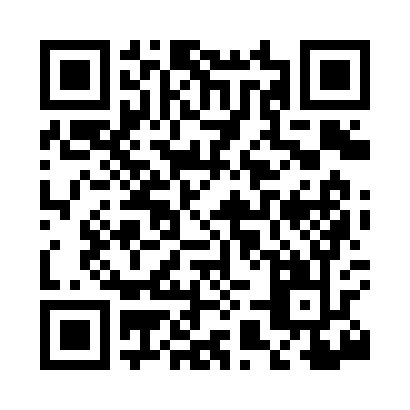 Prayer times for Yuton, Illinois, USAWed 1 May 2024 - Fri 31 May 2024High Latitude Method: Angle Based RulePrayer Calculation Method: Islamic Society of North AmericaAsar Calculation Method: ShafiPrayer times provided by https://www.salahtimes.comDateDayFajrSunriseDhuhrAsrMaghribIsha1Wed4:305:5412:534:457:539:182Thu4:285:5312:534:457:549:193Fri4:265:5212:534:457:559:214Sat4:255:5112:534:457:569:225Sun4:235:5012:534:467:579:236Mon4:225:4812:534:467:589:257Tue4:205:4712:534:467:599:268Wed4:195:4612:534:468:009:289Thu4:175:4512:534:478:019:2910Fri4:165:4412:534:478:029:3011Sat4:145:4312:534:478:039:3212Sun4:135:4212:534:488:049:3313Mon4:125:4112:534:488:059:3414Tue4:105:4012:534:488:069:3615Wed4:095:3912:534:488:079:3716Thu4:085:3812:534:498:089:3817Fri4:065:3712:534:498:099:4018Sat4:055:3612:534:498:099:4119Sun4:045:3612:534:498:109:4220Mon4:035:3512:534:508:119:4421Tue4:025:3412:534:508:129:4522Wed4:005:3312:534:508:139:4623Thu3:595:3312:534:518:149:4724Fri3:585:3212:534:518:159:4925Sat3:575:3112:534:518:169:5026Sun3:565:3112:534:518:169:5127Mon3:555:3012:544:528:179:5228Tue3:545:2912:544:528:189:5329Wed3:545:2912:544:528:199:5430Thu3:535:2812:544:528:209:5531Fri3:525:2812:544:538:209:57